Pure Magie erleben – Panasonic läutet mit Cash Back Aktion das Weihnachtsgeschäft einWerbekampagne erreicht rund 1 Milliarde Kontakte im JahresendgeschäftPRESSEINFORMATION
Nr.060/FY 2017, November 2017Diesen Pressetext und die Pressefotos (downloadfähig mit 300 dpi) finden Sie im Internet unter www.panasonic.com/de/corporate/presse.htmlHamburg, November 2017 – „Pure Magie erleben“ – das ist das Versprechen der Kampagne, mit der Panasonic das Weihnachtsgeschäft mit seinen TVs, Blu-ray Recordern und -Playern, Soundbars und LUMIX G Kameras ab dem 20. November 2017 belebt. Rund 1 Milliarde Werbekontakte werden im Jahresendgeschäft über TV, Radio, Print, Digital, Social Media, Out of Home und POS Materialien erreicht. Bei einer großen Auswahl von Produkten beteiligt sich Panasonic mit bis zu 1.000 Euro an den Kosten für die Weihnachtsgeschenke der Konsumenten.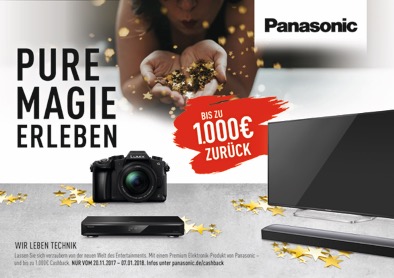 „1 Milliarde Werbekontakte und bis zu 1.000 Euro Cash Back – mit diesen Zahlen sorgen wir dafür, dass viele Kunden den Weg zu unseren Partnern im Fachhandel finden“, so Armando Romagnolo, Marketing Director CE bei Panasonic Deutschland. „Unser Ziel: Wir wollen unser bereits jetzt sehr erfolgreiches Geschäftsjahr mit einem hervorragenden Weihnachtsgeschäft im Fachhandel krönen.“Für die nötige Aufmerksamkeit sorgt eine reichweitenstarke Mass-Mediakampagne. Über einen Aktionszeitraum von 7 Wochen werden TV, Radio, Print, Digital, Social Media sowie Infoscreens in Bahnhöfen und Einkaufszentren belegt. Der Claim: „Pure Magie erleben“. Unter demselben Motto stehen auch die POS Materialien, die Kunden im Fachhandel Orientierung geben und die Kampagne verlängern. Teilnehmende Händler können sich im PartnerPortal von Panasonic weitere Informationen und Material herunterladen.Bis einschließlich 7. Januar 2018 läuft die Verkaufsaktion. Der Ablauf ist Kunden und Händlern bereits aus den Vorjahren bekannt: Kunden, die eines der vielen Aktionsprodukte bei einem teilnehmenden Händler erwerben, können den Kauf online registrieren und den Kaufbeleg hochladen. Sind alle Bedingungen erfüllt, überweist Panasonic je nach Produkt zwischen 25 und 1.000 Euro an den Kunden.Aktionsprodukte und Cash Back BetragTVHome-AVLUMIX GÜber Panasonic:Die Panasonic Corporation gehört zu den weltweit führenden Unternehmen in der Entwicklung und Produktion elektronischer Technologien und Lösungen für Kunden in den Geschäftsfeldern Consumer Electronics, Housing, Automotive und B2B Business. In der fast 100-jährigen Unternehmensgeschichte expandierte Panasonic weltweit und unterhält inzwischen 495 Tochtergesellschaften und 91 Beteiligungsunternehmen. Im abgelaufenen Geschäftsjahr (Ende 31. März 2017) erzielte das Unternehmen einen konsolidierten Netto-Umsatz von 7,343 Billionen Yen / 56,3 Milliarden EUR. Panasonic hat den Anspruch, durch Innovationen über die Grenzen der einzelnen Geschäftsfelder hinweg Mehrwerte für den Alltag und die Umwelt seiner Kunden zu schaffen. Weitere Informationen über das Unternehmen sowie die Marke Panasonic finden Sie unter www.panasonic.com/global/home.html, www.lumixgexperience.panasonic.de/ und www.experience.panasonic.de/.Weitere Informationen:Panasonic DeutschlandEine Division der Panasonic Marketing Europe GmbHWinsbergring 15D-22525 Hamburg (Germany)Ansprechpartner für Presseanfragen:
Michael Langbehn
Tel.: +49 (0)40 / 8549-0 
E-Mail: presse.kontakt@eu.panasonic.comTX-77EZW1004      1.000 €TX-65EZW1004	500 €TX-65EZW954	300 €TX-75EXW784	200 €TX-65DXW904	200 €TX-55EZW954	200 €TX-58DXW904	150 €TX-65EXN788	125 €TX-65EXF787 	125 €TX-65EXT786	125 €TX-65EXW784	125 €TX-65EXW734	125 €TX-65EXX789	125 €TX-58DXW804	125 €TX-58EXX789	100 €TX-58EXN788	100 €TX-58EXF787	100 €TX-58EXT786	100 €TX-58EXW784	100 €TX-58EXW734	  75 €TX-50EXX789	  75 €TX-50EXN788	  75 €TX-50EXF787	  75 €TX-50EXT786	  75 €TX-50EXW784	  75 €TX-50EXW735	  50 €TX-50EXW734	  50 €TX-43EXW754	  50 €TX-40EXW735	  50 €TX-40EXW734	  50 €Blu-ray RecorderUltra HD Blu-ray PlayerSoundbarsDMR-UBC90EGK	80 €DMP-UB900EGK 	  60 €SC-ALL70TEGK 	  50 €DMR-UBS90EGK	80 €DMP-UB704EGK 	  40 €SC-HTB688EGK 	  50 €DMR-UBC80EGK	60 €DMP-UB404EGK 	  30 €SC-HTB494EGK 	  50 € DMR-UBS80EGK	60 €SC-SB10EG-K 	  50 €DMR-BCT760EG	40 €DMR-BCT765EG	40 €DMR-BST760EG 	40 €DMR-BST765EG 	40 €DC-GH5EG-K	100 €DC-GH5MEG-K	100 €DC-GH5LEG-K	100 €DMC-GH4EG-K	  50 €DMC-GH4MEG-K	  50 €DMC-GH4HEG-K	  50 €DMC-G81EG-K	  50 €DMC-G81MEG-K	  50 €DMC-G81HEG-K	  50 €DMC-G81WEG-K        50 €DMC-G70EG-K 	  50 €DMC-G70MEG-K	  50 €DMC-G70HEG-K	  50 €DMC-G70KAEGK	  50 €DMC-G70WEG-K	  50 €DMC-G70START	  50 €DMC-GX8EG-K	  50 €DMC-GX8MEG-K	  50 €DMC-GX8HEG-K	  50 €DMC-GX8KEG-K	  50 €DMC-GX8AEG-K	  50 €DMC-GX80EG-K	  50 €DMC-GX80HEGK	  50 €DMC-GX80KEGK	  50 €DMC-GX80K2-K	  50 €DMC-GX80NEGK	  50 €DMC-GX80WEGK	  50 €DMC-GX80MEGK	  50 €DC-GX800KEGS	  25 €DC-GX800KEGD	  25 €DMC-GF7KEG-S	  25 €DMC-GF7KEG-T	  25 €DMC-GF7WEG-S	  25 €